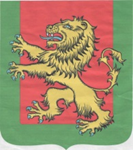 АДМИНИСТРАЦИЯ   РЖЕВСКОГО РАЙОНАТВЕРСКОЙ ОБЛАСТИП О С Т А Н О В Л Е Н И Е14.07.2022.                                                                                                                  №278 -па
"О проведении эвакуационных мероприятийв чрезвычайных ситуациях"В соответствии с подпунктом б пункта 2 статьи 11 Федерального закона от 21.12.1994 N 68-ФЗ "О защите населения и территорий от чрезвычайных ситуаций природного и техногенного характера", постановлением Правительства Российской Федерации от 22 июня 2004 г. N 303 "О порядке эвакуации населения материальных и культурных ценностей в безопасные районы", в целях организации защиты населения Ржевского района  при угрозе возникновения чрезвычайных ситуаций природного и техногенного характера, руководствуясь Уставом Ржевского района, Администрация Ржевского района Тверской области ПОСТАНОВЛЯЕТ:1. Утвердить Положение о проведении эвакуационных мероприятий в чрезвычайных ситуациях на территории Ржевского муниципального района Тверской области (далее - Положение) (прилагается).2. Рекомендовать Главам сельских поселений, руководителям предприятий, организаций всех форм собственности принять к руководству Положение, организовать подготовку и принятие правовых актов, касающихся выполнения эвакуационных мероприятий.3. Председателю Эвакуационной комиссии Ржевского муниципального района Тверской области осуществлять методическое руководство при подготовке к выполнению эвакуационных мероприятий в мирное время, координацию и контроль за проведением эвакуационных мероприятий на территории Ржевского муниципального  района Тверской области в военное время.4. Настоящее постановление вступает в силу с момента подписания и подлежит размещению на официальном сайте Администрации Ржевского района Тверской области.5.Контроль за выполнением настоящего постановления оставляю за собой..Приложение
к постановлению
Администрации Ржевского районаТверской области
от 14.07.2022    № 278-паПоложение
о проведении эвакуационных мероприятийв чрезвычайных ситуациях на территорииРжевского муниципального района Тверской областиОбщие положения1.1. Настоящее положение разработано в соответствии с Федеральным законом от 21.12.1994 N 68-ФЗ "О защите населения и территорий от чрезвычайных ситуаций природного и техногенного характера", постановлением Правительства Российской Федерации от 30.12.2003 N 794 "О Единой государственной системе предупреждения и ликвидации чрезвычайных ситуаций", постановлением Правительства Российской Федерации от 22 июня 2004 г. N 303 "О порядке эвакуации населения материальных и культурных ценностей в безопасные районы", и определяет основные задачи, порядок планирования, организации и обеспечение эвакуационных мероприятий при возникновении чрезвычайных ситуаций (далее - ЧС ) на территории Ржевского муниципального района Тверской области.1.2. Эвакуационные мероприятия включают в себя следующие понятия:эвакуация населения, материальных и культурных ценностей - это комплекс мероприятий по организованному вывозу (выводу) населения, материальных и культурных ценностей из зон возможных опасностей и их размещение в безопасных районах;безопасный район - территория, расположенная вне зон возможных опасностей, зон возможных разрушений и подготовленная для жизнеобеспечения местного и эвакуированного населения, а также размещения и хранения материальных и культурных ценностей;жизнеобеспечение населения в ЧС  - совокупность взаимоувязанных по времени, ресурсам и месту проведения мероприятий, направленных на создание и поддержание условий, минимально необходимых для сохранения жизни и здоровья людей в зонах ЧС , на маршрутах эвакуации и в местах размещения эвакуированного населения по нормам и нормативам для условий ЧС , разработанным и утвержденным в установленном порядке.1.3. Эвакуация населения, материальных и культурных ценностей организуется, планируется и осуществляется по производственно-территориальному принципу, который предполагает вывоз (вывод) из зон ЧС  рабочих, служащих, студентов и учащихся, материальных и культурных ценностей по предприятиям, организациям, учреждениям и учебным заведениям, а эвакуацию остального населения - по месту жительства через жилищно-эксплуатационные органы.В определенных случаях (ночное время суток, выходные и праздничные дни) эвакуация населения осуществляется по территориальному признаку непосредственно из мест нахождения населения на момент объявления эвакуации.1.4. К материальным ценностям, подлежащим эвакуации в безопасные районы из зон возможных опасностей, относятся государственные, производственные и научные ценности, особо ценное научное и производственное оборудование, страховой фонд технической документации, особо ценная научная документация, базы данных на электронных носителях, научные собрания и фонды организаций, запасы продовольствия, медицинское оборудование объектов здравоохранения, оборудование объектов водоснабжения, запасы медицинского имущества и запасы материальных средств, необходимые для первоочередного жизнеобеспечения населения, сельскохозяйственные животные, запасы зерновых культур, семенные и фуражные запасы, а также запасы материальных средств для обеспечения проведения аварийно-спасательных и других неотложных работ.1.5. К культурным ценностям, подлежащим эвакуации, относятся культурные ценности мирового значения, российский страховой фонд документов библиотечных фондов, культурные ценности федерального (общероссийского) значения, электронные информационные ресурсы на жестких носителях и культурные ценности, имеющие исключительное значение для культуры народов Российской Федерации. Эвакуация материальных и культурных ценностей осуществляется организациями, в чьем ведении находятся данные ценности.1.6. К основным видам жизнеобеспечения населения в ЧС  относятся медицинское обеспечение, обеспечение жильем, продуктами питания, водой, предметами первой необходимости, коммунально-бытовыми услугами, охрана общественного порядка, противопожарное, транспортное, инженерное материально-техническое, психологическое и информационное обеспечение.1.7. Для размещения эвакуируемого населения в безопасных районах могут развертываться пункты временного размещения (далее - ПВР), способные вместить необходимое количество эвакуированных и обеспечить их первоочередное жизнеобеспечение на период от нескольких часов до нескольких суток. Для временного размещения эвакуируемого населения используются служебно-бытовые помещения, клубы, пансионаты, лечебно-оздоровительные учреждения, туристические базы, дома отдыха, санатории, а также центры временного размещения и другие соответствующие помещения. Исходя из возможной обстановки на территории Ржевского муниципального района Тверской области, заблаговременно подбираются места для временного размещения и расселения населения, размещения и хранения материальных и культурных ценностей.Перечень Пунктов временного размещения пострадавшего населения, эвакуируемого при угрозе или возникновении чрезвычайной ситуации природного и техногенного характера расположенных на территории Ржевского муниципального района Тверской области утвержден Постановлением Администрации Ржевского района Тверской области от 12.03.2018 №92-па «О создании пунктов временного размещения для пострадавшего населения Ржевского района в чрезвычайных ситуациях» 1.8. Проведение эвакуации из зоны ЧС в каждом конкретном случае определяется условиями возникновения и развития ЧС, характером и пространственно-временными параметрами воздействия поражающих факторов источника ЧС . Вероятными источниками возникновения ЧС, угрожающих здоровью и жизни людей, осложняющих производственную деятельность на территории Ржевского муниципального района Тверской области, могут быть:- химически опасные объекты экономики, использующие или производящие аварийно-химические опасные вещества (далее - АХОВ);- взрывопожароопасные объекты;- лесные, торфяные и прочие пожары;- аварии или нарушения нормального жизнеобеспечения населения, при которых возникает угроза жизни и здоровью людей.1.9. В зависимости от времени и сроков проведения вводятся следующие варианты эвакуации: заблаговременная и экстренная. При получении достоверных данных о высокой вероятности возникновения аварии на потенциально опасных объектах или стихийного бедствия проводится заблаговременная эвакуация из зон возможного действия поражающих факторов источника ЧС (прогнозируемых зон ЧС). В случае возникновения ЧС проводится экстренная эвакуация. Вывоз (вывод) населения, материальных и культурных ценностей из зон ЧС может осуществляться при малом времени упреждения и в условиях воздействия на людей поражающих факторов источника ЧС .1.10. Решение на проведение частичной или полной эвакуации в зависимости от масштаба ЧС принимается Главой Ржевского района. В случаях, требующих принятия безотлагательного решения, экстренная эвакуация, носящая локальный характер, может осуществляться по указанию (распоряжению) начальника дежурно-диспетчерской службы потенциально опасного объекта.1.11. Общее руководство эвакуацией населения, материальных и культурных ценностей осуществляется руководителями организаций, эвакуационной комиссией Ржевского района. Непосредственная организация и проведение эвакуации возлагается на эвакуационные органы, создаваемые руководителями органов местного самоуправления, руководителями организаций и уполномоченным на решение задач в области гражданской обороны, защиты населения и территорий от ЧС.1.12 К эвакуационным органам, создаваемым руководителями органов местного самоуправления, относятся:- эвакуационная комиссия Ржевского района Тверской области;- эвакуационные комиссии объектов экономики, расположенных на территории Ржевского муниципального района Тверской области;- приемные эвакуационные пункты, (далее - ПЭП) которые разворачиваются на территории Ржевского муниципального района Тверской области с целью первоочередного приема пострадавшего населения;- сборные эвакуационные пункты, (далее - СЭП) которые разворачиваются на территории Ржевского муниципального района Тверской области с целью приема пострадавшего населения из ПЭП и его дальнейшего рассредоточения или размещения;1.12. Эвакуируемое население, материальные и культурные ценности размещаются в безопасных районах до особого распоряжения, в зависимости от обстановки.1.13. Способы эвакуации и сроки ее проведения определяются в зависимости от масштабов ЧС, численности населения, наличия материальных и культурных ценностей в зоне ЧС, наличия транспорта и местных условий. Основным способом эвакуации является вывоз населения, материальных и культурных ценностей всеми видами транспорта с использованием автомобильного транспорта общего пользования, ведомственного и транспорта организаций, осуществляющих производственную деятельность в зоне ЧС, допускается использование личного транспорта граждан, проживающих в зоне ЧС. Вывод населения пешим порядком планируется на некоторых этапах экстренной эвакуации. Эвакуация материальных и культурных ценностей в безопасные районы осуществляется транспортными средствами организаций, в ведении которых находятся данные материальные и культурные ценности.2. Основы планирования эвакуационных мероприятийв ЧС природного и техногенного характера.2.1. Планирование, организация и проведение эвакуации населения, материальных и культурных ценностей, их размещение в безопасных районах непосредственно возлагается на эвакуационные органы совместно с органами, специально уполномоченными на решение задач в области гражданской обороны, защиты населения и территорий от ЧС природного и техногенного характера при Администрации Ржевского района Тверской области.2.2. Планы эвакуации населения, материальных и культурных ценностей оформляются в виде разделов планов действий по предупреждению и ликвидации последствий ЧС в мирное время на муниципальном и объектовом уровнях. Эвакуационные мероприятия планируются и готовятся в повседневной деятельности и осуществляются при возникновении ЧС.В безопасных районах эвакуационные комиссии разрабатывают планы приема, размещения и первоочередного жизнеобеспечения эвакуируемого населения.2.3. Планы эвакуации населения, материальных и культурных ценностей (приема, размещения эвакуируемого населения, материальных и культурных ценностей) отрабатываются текстуально и графически в виде схем, графиков, расчетов, приложений на картах и пояснительной запиской к плану эвакуации.2.4. Основной задачей эвакуационных комиссий при планировании эвакомероприятий является сбор и подготовка необходимых исходных данных, выбор и рекогносцировка безопасных районов, размещение эвакуируемого населения, материальных и культурных ценностей.3. Организация проведения эвакуационных мероприятий3.1. Проведение эвакуации населения, материальных и культурных ценностей возлагается на эвакуационную комиссию Ржевского района, отдел по делам ГО и ЧС и мобилизационной подготовки Администрации Ржевского района. 3.2. В зависимости от обстановки устанавливаются три режима функционирования эвакуационных органов:режим повседневной деятельности - функционирование при нормальной производственно-промышленной, химической, радиационной, биологической (бактериологической), гидрометеорологической обстановке;режим повышенной готовности - функционирование при ухудшении производственно-промышленной, химической, радиационной, биологической (бактериологической), гидрометеорологической обстановки, при получении прогноза о возможности возникновения ЧС;режим чрезвычайной ситуации - функционирование при возникновении и ликвидации ЧС.3.3. Решение о введении режимов функционирования эвакуационных органов и проведении эвакуации населения, материальных и культурных ценностей принимает Глава Ржевского района, руководители организаций.3.4. Основные мероприятия в режимах функционирования эвакуационных органов.В режиме повседневной деятельности:- проведение мероприятий по подготовке к эвакуации населения, материальных и культурных ценностей в безопасные районы, их размещению и возвращению соответственно в места постоянного проживания либо хранения, а также жизнеобеспечению населения в чрезвычайных ситуациях;- разработка планов эвакуации, приема, размещения и первоочередного жизнеобеспечения населения в безопасных районах;- учет населения, материальных и культурных ценностей, попадающих в опасные зоны при возникновении ЧС;- определение маршрутов эвакуации;- планирование и уточнение вопросов транспортного обеспечения эвакуации населения, материальных и культурных ценностей;- организация взаимодействия с органами военного командования по использованию транспортных средств и коммуникаций;- подготовка эвакуационных органов к выполнению задач по предназначению.В режиме повышенной готовности:- приведение в готовность эвакуационных комиссий;- уточнение категорий и численности эвакуируемого населения, количества материальных и культурных ценностей;- уточнение порядка проведения эвакуации населения, материальных и культурных ценностей;- подготовка к развертыванию пунктов временного размещения эвакуируемого населения и мест размещения материальных и культурных ценностей;- подготовка транспортных средств к перевозкам людей;- контроль подготовки к эвакуации населения, материальных и культурных ценностей, пунктов посадки и высадки населения, погрузки (разгрузки) материальных и культурных ценностей, пунктов временного проживания;- уточнение с взаимодействующими эвакуационными комиссиями планов приема, размещения и обеспечения жизнедеятельности населения в безопасных районах (местах).В режиме чрезвычайной ситуации:- контроль за работой администрации пунктов временного размещения, служб, обеспечивающих эвакуацию населения, материальных и культурных ценностей;- информирование населения об обстановке в местах размещения эвакуируемого населения;- контроль за подачей транспорта транспортными организациями на пункты посадки населения, погрузки материальных средств; контроль за ходом и проведением эвакуации населения, материальных и культурных ценностей; поддержание устойчивой связи с пунктами временного размещения и транспортными службами;- организация работы по жизнеобеспечению населения, оставшегося без крова.3.5. При получении достоверного прогноза возникновения ЧС организуются и проводятся подготовительные мероприятия, цель которых заключается в создании благоприятных условий для организованного вывоза или вывода населения, материальных и культурных ценностей из зоны ЧС.Подготовительные мероприятия включают:- приведение в готовность эвакуационных комиссий, администраций пунктов временного размещения и уточнение порядка их работы;- уточнение численности населения, подлежащего эвакуации пешим порядком и транспортом, объема его потребностей в продукции (услугах) первоочередного жизнеобеспечения, количества вывозимых материальных и культурных ценностей;- уточнение количества предприятий, объектов систем жизнеобеспечения, которые могут оказаться в зоне ЧС  и прекратить свою деятельность;- распределение транспортных средств;- подготовка маршрутов эвакуации; подготовка к развертыванию эвакуационных органов, пунктов временного размещения населения, пунктов посадки и высадки, погрузки и разгрузки;- проверка готовности систем оповещения и связи;- приведение в готовность имеющихся защитных сооружений.3.6. При получении сигнала (распоряжения) на проведение эвакуации населения, материальных и культурных ценностей осуществляются следующие мероприятия:- оповещение председателей эвакуационных комиссий и населения о начале и порядке проведения эвакуации;- развертывание и приведение в готовность эвакуационных органов, пунктов временного размещения и проживания населения, мест (помещений) для размещения материальных и культурных ценностей;- сбор и подготовка к отправке в безопасные районы населения, подлежащего эвакуации;- подача транспортных средств к пунктам посадки населения, погрузки материальных и культурных ценностей;- прием и размещение эвакуируемого населения в безопасных районах, заблаговременно подготовленных по первоочередным видам жизнеобеспечения, размещение материальных и культурных ценностей.3.7. В случае аварии на химически опасном объекте проводится экстренный вывоз (вывод) населения, материальных и культурных ценностей, попадающих в зону поражения, за границы распространения облака активных химически опасных веществ (далее - АХОВ). Экстренная эвакуация населения, материальных и культурных ценностей из зоны ЧС в этих случаях осуществляется без развертывания сборных эвакуационных пунктов. Их задачи возлагаются на оперативные группы администраций сборных эвакопунктов, закрепленных за соответствующими административно-территориальными единицами.3.8. Задачи оперативных групп:- оповещение, сбор, учет и организация посадки населения, погрузки материальных и культурных ценностей на транспорт;- распределение населения по транспортным средствам, формирование эвакуационных колонн (эшелонов) и сопровождение их по маршрутам эвакуации;- осуществление контроля за ходом проведения эвакуации и информирование эвакуационных комиссий;- организация и поддержание общественного порядка в зоне их ответственности.3.9. Население, проживающее в непосредственной близости от химически опасного объекта, ввиду быстрого распространения зараженного облака, как правило, не выводится из опасной зоны, а укрывается в жилых (производственных) зданиях и сооружениях, с проведением герметизации помещений и использованием средств индивидуальной защиты органов дыхания, на верхних или нижних этажах (в зависимости от характера распространения АХОВ).Возможный экстренный вывод (вывоз) населения планируется заблаговременно по данным предварительного прогноза и производится из тех жилых домов и помещений организаций, которые находятся в зоне возможного заражения.Временное размещение эвакуируемого населения производится в пунктах временного размещения (ПВР). Транспортное обеспечение и временное размещение эвакуируемого населения в этих случаях может осуществляться и проводиться в оперативном порядке.3.10. При аварии на транспорте, перевозящем АХОВ, вывод (вывоз) населения из зоны заражения и временное его размещение производится в зависимости от реально складывающейся обстановки. Регистрация эвакуированных производится непосредственно в местах (пунктах) размещения.3.11. Эвакуация населения, материальных и культурных ценностей из зон возможного катастрофического затопления (наводнения) проводится при угрозе или в случае разрушения гидротехнических сооружений и повышения уровня паводковых вод в реках и других водоемах, а также при разрушении объектов жизнеобеспечения вследствие возникновения данного стихийного явления.4. Обеспечение эвакуационных мероприятий4.1. В целях создания условий для организованного проведения эвакуации планируются и осуществляются мероприятия по следующим видам обеспечения: транспортному, медицинскому, охране общественного порядка, безопасности дорожного движения, инженерному, материально-техническому, связи и оповещения, разведке:4.1.1. транспортное обеспечение - комплекс мероприятий, охватывающих подготовку, распределение и эксплуатацию транспортных средств, предназначенных для выполнения эвакуационных перевозок. Проведение эвакуации населения, материальных и культурных ценностей требует наличия парка транспортных средств, возможности их привлечения к осуществлению эвакуационных мероприятий (в том числе и транспорта, находящегося в личном пользовании), максимального использования транспортных коммуникаций.Работа общественного транспорта в ходе эвакуации населения предполагает различные варианты его использования:- доставка населения от мест жительства к ПВР;- вывоз эвакуируемого населения из зоны ЧС в безопасные районы.Для организованного осуществления автотранспортных перевозок и создания условий устойчивого управления ими на всех этапах эвакуации создаются специальные автомобильные формирования: автомобильные колонны, автосанитарные отряды, группы транспорта, находящегося в личном пользовании граждан.Автомобильные колонны формируются на основе автотранспортных предприятий общего пользования и автотранспорта других организаций. Владельцы транспорта личного пользования объединяются в группы (отряды) на основе добровольного согласия. Транспортные средства личного пользования заблаговременно регистрируются, учитываются и сводятся в самостоятельные колонны, которые формируются органами Государственной инспекции безопасности дорожного движения по месту их регистрации. С владельцами личного транспорта заключается соглашение-обязательство на их участие в эвакуационных мероприятиях, материальное обеспечение и возмещение расходов. Эвакуационные перевозки железнодорожным транспортом осуществляются поездами пригородного и местного сообщений;4.1.2. медицинское обеспечение - проведение органами здравоохранения организационных, лечебных, санитарно-гигиенических и противоэпидемиологических мероприятий, направленных на охрану здоровья эвакуируемого населения, своевременное оказание медицинской помощи заболевшим и получившим травмы в ходе эвакуации, а также предупреждение возникновения и распространения массовых инфекционных заболеваний.При проведении эвакуации осуществляются следующие мероприятия:- развертывание медицинских пунктов в местах временного размещения и проживания, пунктах посадки и высадки, организация дежурства на них медицинского персонала;- организация обслуживания нетранспортабельных больных; контроль за санитарным состоянием мест временного размещения и длительного проживания эвакуированного населения;- непрерывное наблюдение за противоэпидемической обстановкой, выявление инфекционных больных;- снабжение медицинских пунктов и формирований здравоохранения, привлекаемых к обеспечению эвакуируемого населения, медицинским имуществом.Медицинское обеспечение организуется по территориально-производственному принципу.За своевременность развертывания медицинских пунктов, их оснащение медицинским имуществом, качество медицинского обслуживания эвакуируемого населения ответственность несут руководители конкретных лечебно-профилактических учреждений в соответствии с разработанными планами медицинского обеспечения;4.1.3. Охрана общественного порядка и обеспечение безопасности дорожного движения осуществляется органами внутренних дел и включает следующие мероприятия:- осуществление пропускного режима (блокирование автомагистралей и пешеходных путей);- проведение выборочного контроля технического состояния транспортных средств, предназначенных для эвакоперевозок;- оказание содействия в мобилизации транзитного транспорта в целях вывоза людей, материальных и культурных ценностей из зон ЧС;- охрана порядка и обеспечение безопасности на эвакуационных объектах, маршрутах эвакуации, в местах размещения эваконаселения, предупреждение паники и дезинформационных слухов; охрана объектов на этот период;- регулирование дорожного движения на внутригородских и загородных маршрутах эвакуации;- сопровождение автоколонн с эвакуированным населением, материальными и культурными ценностями;- обеспечение режима допуска транспорта в зону ЧС;- борьба с преступностью на маршрутах эвакуации и в местах размещения;- регистрация эвакуированного населения и ведение адресно-справочной работы (создание банка данных о нахождении граждан, эвакуированных из зоны ЧС);4.1.4. инженерное обеспечение - создание необходимых условий для эвакуации населения, материальных и культурных ценностей из зон ЧС путем обустройства объектов инженерной инфраструктуры в местах сбора и районах размещения.4.1.5. материально-техническое обеспечение - техническое обслуживание и ремонт транспортных средств, снабжение горюче-смазочными материалами, запасными частями, водой, продуктами питания, предметами первой необходимости, обеспечение необходимым имуществом и средствами для оказания коммунально-бытовых услуг.4.1.6. обеспечение связи и оповещения - оснащение пунктов временного размещения, органов управления эвакуационными мероприятиями стационарными или передвижными средствами связи, организация и осуществление бесперебойной связи и оповещения на всех этапах эвакуации. В целях информирования и инструктирования населения в ходе проведения эвакуационных мероприятий используются средства массовой информации, уличные громкоговорители, транспортные средства, оборудованные громкоговорителями, наглядная информация.5. Финансовое обеспечение эвакуационных мероприятий5.1. Финансовое обеспечение эвакуационных мероприятий в чрезвычайных ситуациях осуществляется за счет средств бюджета бюджете Ржевского муниципального района Тверской области    и собственников (пользователей) имущества в соответствии с законодательством Российской Федерации, предприятий (организаций) всех форм собственности за счет собственных средств.Глава Ржевского  района М.П. Петрушихин